Veiligheids- en gezondheidsbeleid2023Kinderopvang De Basis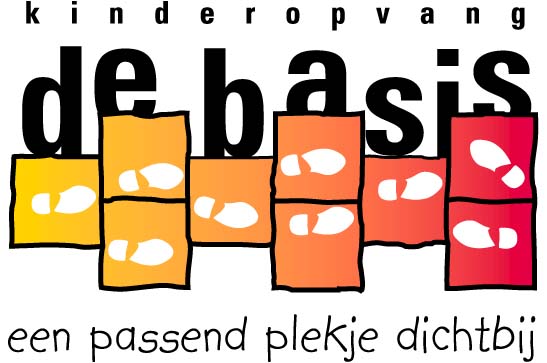 Inhoudsopgave1     Inleiding ………………………………………………………………………………………………………………………………… 3Introductie ……………………………………………………………………………………………………………………………. 3Overzicht protocollen ……………………………………………………………………………………………………………. 3Missie/Visie/ Doel …………………………………………………………………………………………………………………. 3Risico-inventarisatie ………………………………………………………………………………………………………..…….. 4Grote risico’s ………………………………………………………………………………………………………………………….  4Fysieke veiligheid ………………………………………………………………………………………………………….  4 t/m 6Maatregelen per ruimte ………………………………………………………………………………………… 6 t/m 13Sociale veiligheid ………………………………………………………………………………………………………………….  13Gezondheid ………………………………………………………………………………………………………………………….  13Luchtweginfecties …………………………………………………………………………………………………………   14Besmettelijke ziektes …………………………………………………………………………………………………….   14Verkeerde medicatie ……………………………………………………………………………………………………..  14Allergieën en verkeerde voeding ……………………………………………………………………………………  14Omgaan met kleine risico’s ………………………………………………………………………………………………….  14Thema’s uitgelicht ……………………………………………………………………………………………………………….  15Vierogen principe ………………………………………………………………………………………………………………... 16Meldcode kindermishandeling …………………………………………………………………………………………….. 16Achterwachtregeling ………………………………………………………………………………………………….………… 16 EHBO en BHV ……………………………………………………………………………………………………………………….. 16Beleidscyclus ………………………………………………………………………………………………………………………… 168.1 Overlegstructuur ………………………………………………………………………………………………………………….. 178.2  Maatregelen evalueren ………………………………………………………………………………………………………..178.3 Communicatie naar externen ………………………………………………………………………………………………..179 Veiligheid en privacy ………………………………………………………………………………………………………………..17 1. Inleiding 1.1 IntroductieVoor u ligt het beleidsplan Veiligheid en Gezondheid van kinderopvang De Basis. Met behulp van dit beleidsplan wordt inzichtelijk gemaakt hoe we op onze locaties werken aan de veiligheid en gezondheid van onze kinderen en medewerkers. Ons doel is de kinderen en medewerkers een zo veilig en gezond mogelijke speel-, leef- en werkomgeving te bieden waarbij kinderen beschermd worden tegen risico’s met ernstige gevolgen en leren omgaan met kleine risico’s. 1.2 Overzicht protocollen:  (alle protocollen liggen in de protocollenmap op de werkvloer)Meldcode huiselijk geweld en kindermishandeling Protocol Wering infectieziektes SchoonmaakplanProtocol handen wassenHygiëneprotocolGeneesmiddelenInventarisatie huisartsMentorschapAfsprakenBeroepscode/werkafspraken2. Missie, visie en doel De wet Innovatie Kwaliteit Kinderopvang schrijft voor dat wij een beleid hebben ten aanzien van Veiligheid en Gezondheid waar alle medewerkers zich verantwoordelijk voor voelen. De belangrijkste aandachtspunten binnen het vormgeven van het beleid zijn:het bewustzijn van mogelijke risico’s; het voeren van een goed beleid op grote risico’s en het gesprek hierover aangaan met elkaar en met de externe betrokkenen. Dit alles met als doel, een veilige en gezonde omgeving te creëren waar kinderen onbezorgd kunnen spelen en zich optimaal kunnen ontwikkelen. KOV De Basis draagt zorg voor een veilige en gezonde, ontwikkel-, leef- en speelomgeving. Dit doen we door: kinderen af te schermen van grote risico’s kinderen te leren omgaan met kleinere risico’s kinderen uit te dagen en te prikkelen in hun ontwikkeling KOV De Basis draagt bij aan de ontwikkeling, opvoeding en verzorging van kinderen. Daarbij willen we kinderen blijvend uitdagen en we willen hen leren omgaan met verschillende soorten situaties waar kleine en grote risico’s kunnen zijn. Door de kinderen een veilige en gezonde leef- en speelomgeving te bieden, vormen we hiervoor de basis. Net als bij de kinderen vinden wij het belangrijk dat ook de medewerkers zich blijven ontwikkelen. We betrekken de medewerkers bij het vormen van het beleid en we houden ze op de hoogte van veranderingen in de wet- en regelgeving. We verwachten ook van onze medewerkers dat zij initiatieven tonen en om up to date te blijven. Misverstanden over verwachtingen zijn vaak aanleiding voor vervelende situaties, zo ook onveilige. Door duidelijke communicatie willen we dat iedereen weet wat van hem of haar (beroepsmatig) wordt verwacht. 3. Risico-inventarisatieOm in kaart te brengen hoe we op de opvang met risico’s omgaan maken wij gebruik van risico-inventarisatie veiligheid en gezondheid. Deze inventarisatie wordt jaarlijks uitgevoerd door twee medewerkers van de groep en besproken met de leidinggevende en in het team.We hebben de grootste risico’s voor kinderen verdeeld in categorieën en beschreven in hoofdstuk 4 en 5. 4. Grote risico'sIn dit hoofdstuk beschrijven we de belangrijkste grote risico’s die op onze locatie kunnen leiden tot ernstige ongevallen, incidenten of gezondheidsproblemen. We hebben de risico’s onderverdeeld in drie categorieën; fysieke veiligheid, sociale veiligheid en gezondheid. Per categorie hebben we de belangrijkste risico’s benoemd met de daarbij behorende maatregelen die zijn of worden genomen om het risico tot het minimum te beperken. Voor de overige risico’s waarvoor we maatregelen nemen verwijzen we naar de Ri&e en naar de protocollen, huisregels en beleidsstukken die onderdeel zijn van het beleid V&G. Een overzicht van deze documenten is opgenomen in de inleiding. We doen ons best om te voldoen aan de speelbehoeftes van de kinderen door divers speelmateriaal aan te bieden. We zijn daarbij kritisch op het speelgoed wat we aanschaffen. Het materiaal mag niet ‘gevaarlijk’ zijn voor de jongste kinderen, maar wel interessant zijn en voldoende uitdaging bieden aan de oudste. We maken tevens onderscheid in speelgoed wat beschikbaar is voor alle leeftijden en wat alleen toegankelijk is voor de oudere kinderen. En we hebben speelgoed dat alleen onder begeleiding en aan tafel wordt gespeeld zoals hamertje tik, Playmobil, knippen plakken en kleien. Op onze locatie is er altijd minimaal één medewerker met EHBO aanwezig tijdens de opvang van kinderen. In de volgende paragrafen benoemen wij een aantal grote en kleine risico's die we zoveel mogelijk proberen te vermijden en/of te verkleinen. We schetsen scenario’s en leggen de risico’s uit en hoe we daarmee omgaan als organisatie. De PM’ers leren de kinderen om met kleine risico’s om te gaan. Daarbij is het belangrijk dat wij ook uitleggen wat de gevolgen kunnen zijn van gevaarlijk speelgedrag en waarom we afspraken maken samen. Dit doen we natuurlijk op een wijze die past bij de leeftijd en ontwikkelingsniveau. Daarbij herhalen we regelmatig de (huis)regels en leggen we uit waarom we die regels hebben gemaakt. 4.1 Fysieke veiligheid Het doel van het beleid is om grote risico’s te benoemen en aan te geven welke maatregelen we hebben genomen om incidenten te beperken of te voorkomen. Hieronder hebben we voor ons de belangrijkste grote risico’s beschreven. Tevens hebben we erbij beschreven, wat wij eraan doen om dit risico te voorkomen en hoe wij handelen als zich onverhoopt een ongeval of ongewenste situatie voordoet. Kind komt met vingers tussen de deur Alle deuren die een risico vormen zijn beveiligd middels veiligheidsstrips, dit geldt voor beide kanten van de deuren in ruimtes waar kinderen komen. Deze worden gecontroleerd op beschadigingen en werking. Indien nodig worden deze vervangen. Kind komt in aanraking met elektriciteit De stopcontacten zijn geaard en zijn kindveilig. Daarnaast voorkomen wij zoveel mogelijk de aanwezigheid van losse snoeren. Na gebruik van elektrische apparaten worden de snoeren opgerold en omhoog gelegd. Elektrische apparaten worden indien deze niet door de kinderen bediend of gebruikt mogen worden, buiten handbereik geplaatst. Struikelen en uitglijdenOm te voorkomen dat kinderen, medewerkers of ouders struikelen of uitglijden zorgen we ervoor dat er een open speelruimte is gecreëerd waarbij vaste meubels niet in het looppad of centraal in de speelruimte worden geplaatst. We maken op de groep wel gebruik van speelkleden, deze worden zo neergelegd dat er geen sprake kan zijn van hinder in het looppad, ze worden in de hoek gelegd zodat ze niet kunnen verschuiven of er worden meubels op gezet. Binnen dragen de kinderen schoentjes of sloffen of lopen ze op de blote voeten. Natte plekken op de vloer worden direct drooggemaakt en speelgoed dat niet gebruikt wordt moet worden opgeruimd. Bezeren aan oneffenheden in muren en meubilair Wij blijven het kinderdagverblijf controleren op oneffenheden in muren, zoals uitstekende spijkers en schroeven. Oneffenheden die het risico vormen dat kinderen zich hieraan bezeren, worden direct verwijderd. Ook wordt het meubilair gecontroleerd op scherpe hoeken, randen of beschadigingen die een risico vormen. Is dit het geval dan wordt er direct actie ondernomen om dit te verhelpen of het meubilair wordt verwijderd. Het meubilair dient degelijk en veilig te zijn. Kind valt door glazen ruit Alle ramen zijn kind-veilig, en hebben dubbel glas. Ook mogen kinderen niet rennen binnen. Kind bezeert zich aan speelgoed Het speelgoed is afgestemd op de juiste leeftijdsgroep en dient veilig te zijn. Kapot speelgoed dat een risico vormt waarbij kinderen zich kunnen bezeren of kleine onderdelen kunnen inslikken (afhankelijk van de leeftijd) worden verwijderd of gerepareerd. Kind komt in aanraking met chemische middelen of medicijnen Schoonmaakmiddelen, bestrijdingsmiddelen, medicijnen of andere chemische (gevaarlijke) producten worden buiten het bereik van kinderen opgeborgen. Ook hebben wij de afspraak gemaakt dat de tassen van de medewerkers buiten het bereik van kinderen worden opgeborgen (in hoge kast of in afgesloten locker). Ouders worden bij de intake hierop geattendeerd. In de huisregels van het kinderdagverblijf staat ook vernoemd dat ouders hun tassen niet zonder toezicht op de groep mogen zetten. Ruimtes waar kinderen geen toegang toe hebben zoals opbergruimtes, de wasruimte en het kantoor, zijn indien mogelijk afgesloten. Alle pedagogisch medewerkers beschikken over een EHBO-diploma, zij weten hoe te handelen, wanneer bovenstaande situatie voordoet. Kind wordt vermist Het grootste risico dat een kind vermist wordt is tijdens breng- en haalmomenten. We zorgen ervoor dat kinderen altijd onder toezicht buiten zijn, het hek van de buitenruimte is ook gesloten. Ook zijn er afspraken gemaakt met de ouders of verzorgers wie de kinderen ophalen (Nieuwsbrief).Zonder nadrukkelijke toestemming van de ouders wordt een kind nooit aan een ander persoon (dan is afgesproken) meegegeven. Kennen wij de persoon niet die het kind op komt halen, dan nemen wij eerst telefonisch contact op met de ouders. Daarnaast zorgen we ervoor dat er volgends de wettelijke eis voldoende pedagogisch medewerkers aanwezig zijn die toezicht houden. Zij weten altijd welke en hoeveel kinderen er in de groep aanwezig zijn. Een kind verbrandt zichzelfHete dranken worden niet in het directe bijzijn van kinderen genuttigd of geplaatst. We plaatsen hete dranken altijd op een zo veilig mogelijke plek die niet binnen handbereik van de kinderen is. Denk hierbij aan een hoge kast, op het aanrecht of op de bar. Wanneer kinderen een bekertje thee willen zorgen we dat dit lauw/warm water is en nooit gekookt water. Vallen van hoogteOm te voorkomen dat kinderen vallen van hoogte hebben we de volgende afspraken gemaakt: Veiligheidspal van de box en bed altijd dicht. Kinderen die al kunnen staan en klimmen niet plaatsen in hoge bedden en hoge box. Tijdens buiten spelen toezicht houden met klimmen en klauteren. Kinderen altijd vastzetten in de kinderstoel.Risico op verstikkingSpenen krijgen de kinderen alleen tijdens het slapen. Fruit zoals druiven, tomaatjes en mandarijn worden in de lengte doorgesneden. Geen plastic zakjes laten rondslingeren. Geen klein speelgoed op de groep. 4.1.1 Maatregelen per ruimte Entree Hieronder beschrijven wij de veiligheidsrisico’s en maatregelen die wij hebben genomen met betrekking tot de ingang /entree van het kinderdagverblijf. Lamp wordt stuk gegooid en glas valt naar beneden Afspraak: Binnen niet gooien met voorwerpen.Kind eet sigaretten of medicijnen uit de tas van een ouder of leidster Afspraak: De pedagogisch medewerker zet haar tas altijd achter een gesloten deur, hier kunnen kinderen niet bij komen.  Ouders mogen hun tas niet op de grond neerzetten of rond laten slingeren. Kind stopt kleine voorwerpen in de mond Afspraak: Berg kleine voorwerpen op in een afgesloten bakje. Kleine materialen worden alleen gebruikt onder toezicht en aan tafel. Laat peuters alleen met kleine voorwerpen spelen op de hoge tafel zodat kleine kinderen er niet bij kunnen. Daarna altijd de vloer controleren op kleine voorwerpen. Afspraak: Voordat kinderen op de grond gaan spelen, zelf even over de grond kijken of er geen kleine voorwerpen liggen. Opberg-/schoonmaakruimte Hieronder beschrijven wij naast de algemene risico’s en maatregelen de veiligheidsrisico’s en maatregelen die wij hebben genomen met betrekking tot opberg- en schoonmaakruimte van het verblijf. Kinderen hebben geen toegang tot opbergruimten en schoonmaakruimten. Deze zijn afgesloten om te voorkomen dat kinderen in aanraking komen met onder andere chemische stoffen.Keuken Hieronder beschrijven wij naast de algemene risico’s en maatregelen de veiligheidsrisico’s en maatregelen die wij hebben genomen met betrekking tot de keuken van het verblijf. Alle medewerkers beschikken over een EHBO-diploma of over een BHV diploma, hierdoor weten pedagogisch medewerkers hoe te handelen bij verbranding. Kind krijgt hete thee over zich heen Afspraak:Hete dranken worden niet in het directe bijzijn van kinderen genuttigd of geplaatst. We plaatsen hete dranken altijd op een zo veilig mogelijke plek die niet binnen handbereik van de kinderen is. Geen thee drinken als kinderen op schoot zitten.                                                                                               Geen tafelkleden gebruiken. Groep-/leefruimte Hieronder beschrijven wij naast de algemene risico’s en maatregelen de veiligheidsrisico’s en maatregelen die wij hebben genomen met betrekking tot de groeps-/leefruimte. Kind eet sigaretten of medicijnen uit tas van een ouder of leidsterAfspraak: De pedagogisch medewerker zet haar tas altijd achter gesloten deur, hier kunnen kinderen niet komen. Ouders mogen hun tas niet op de grond neerzetten of rond laten slingeren. Lamp wordt stuk gegooid en glas valt naar beneden Afspraak: Binnen niet gooien met voorwerpen. Kind klimt uit de box door op speelgoed te gaan staanAfspraak: Speelgoed dat als opstapmogelijkheid kan dienen uit de box halen. Oudere kinderen die uit de box kunnen klimmen niet meer in de box zetten. Kind valt tijdens het in of uit de kinderstoel klimmen Afspraak:Kinderen onder begeleiding de stoel in en uit laten klimmen. Laat kinderen nooit zonder toezicht in een kinderstoel. Kind valt uit de (kinder)stoel Afspraak: De beweeglijke kinderen naast de leidster plaatsen en het riempje aan doen. Tevens zetten we de beweeglijke kinderen in een stoel met een tuigje, deze riempjes zijn veiliger.Kind valt met kinderstoel en al om doordat het zich afzet tegen de tafel De kinderstoel wordt ver genoeg van de tafel geplaatst. Wanneer andere kinderen vrijspelen, blijf je altijd bij het kind in de kinderstoel, zodat deze bv. niet omgeduwd kan worden. Wanneer de medewerkers in deze situatie gaan lopen, wordt het kind uit de kinderstoel gehaald. Kast valt om en kind komt onder de kast terecht Afspraak:Plaats de zwaarste dingen onderin de kast. Indien nodig kast verankeren aan de muur. Kinderen niet in de kast laten klimmen, laten vragen als ze iets van de bovenste plank willen hebben. Kind stopt kraaltjes of ander klein speelgoed in de mond Controleer speelgoed en verwijder speelgoed dat stuk is. Speelgoed met onderdelen kleiner dan 3,5 cm mogen niet op de groep als er jonge kinderen bij zijn. Het speelgoed met kleine onderdelen opbergen in afgesloten bakjes. Zorg dat kleine kinderen gescheiden van de grotere spelen. De grote kinderen kunnen bijvoorbeeld aan de tafel spelen, zodat de kleintjes er niet bij kunnen. Als er speelgoed is waar de kleine kinderen echt niet aan mogen komen, laat de oudere kinderen er dan mee spelen als de kleintjes naar bed zijn. Laat grotere kinderen hun speelgoed na gebruik goed opruimen. Speengedeelte wordt van fopspeen afgebeten en kind krijgt deze achter in de keel Spenen regelmatig controleren op scheurtjes of gebreken. Spenen met een ring of knop aanschaffen, zodat de speen gemakkelijk uit de keel gehaald kan worden. Wanneer een speen beschadigd is moet deze worden vervangen door ouders. Een speen die kapot is (scheur erin), mag hier niet meer worden gegeven. Een speen wordt zonder koord gegeven, koorden met een klem aan de speen worden meteen verwijderd. Dit geldt voor zowel bij het slapen gaan als bij het spelen op de groep. Kind krijgt koordje om de nek Koordjes en strikjes aan speelgoed mogen niet langer zijn dan 22 cm. Stiksel van speelgoedbeest controleren of deze niet los laat. Thee van de leidster komt over een kind heen Hete dranken worden niet in het directe bijzijn van kinderen genuttigd of geplaatst. We plaatsen hete dranken altijd op een zo veilig mogelijke plek die niet binnen handbereik van de kinderen is. Geen thee drinken als kinderen op schoot zitten.Geen tafelkleden gebruiken. Kind verslikt zich of dreigt te stikken in stukje eten Per leeftijd bekijken welk eten geschikt is, niet te vroeg met hard eten starten.                         Wanneer kinderen ± 1 jaar zijn, zullen we starten met het eten van fruit en groente in stukjes. Voor de 1 jaar zal dit nog klein gemaakt worden, d.m.v. de staafmixer of wat grover prakken. Tevens snijden we fruit en groente in de lengte, zodat dit minder snel vast kan komen te zitten in de keel.Kinderen rustig laten eten en niet proppen.Kinderen laten zitten als ze eten en niet laten rondlopen/-kruipen. Kinderen eten altijd onder toezicht van medewerker(s). Buitenruimte Hieronder beschrijven wij naast de algemene risico’s en maatregelen de veiligheidsrisico’s en maatregelen die wij hebben genomen met betrekking tot de buiten-/speelruimte van het verblijf.Kind wordt door een fietsend kind omvergereden Buiten fietsen waar ruimte is. Voldoende vrije ruimte creëren voor fietsende kinderen. Baby’s spelen niet waar kinderen fietsen. Baby’s spelen alleen in de grond box of onder toezicht in de buitenruimte. Baby loopt gevaar door het opeten van steentjes of stokjes Baby’s gaan in de buggy naar buiten.We proberen de buitenruimte vrij te houden van stokjes en steentjes.Kind blijft met koordje van capuchon hangen Kieren waarin kleding kan haken, dicht maken. Het hek blijft openstaan en een kind loopt de straat op Afspraak: Ouders en medewerkers maken de poort altijd dicht (Nieuwsbrief en teamoverleg). Kind verbrandt zich in de zon Bij temperaturen rond de 30° Celsius, spelen wij tussen 12.00 uur en 15.00 uur niet buiten in de zon. Kinderen goed insmeren met factor 50 als ze buiten in de zon spelen, regelmatig herhalenPetje en T-shirt laten dragen wanneer de zon fel is.Kinderen onder een schaduwdoek, afdak of binnen laten spelen. Kind loopt gevaar door onveilige situaties buiten Wij controleren wekelijks de fietsen, etc. zodat er niets kapot is. Kapot buitenspeelgoed wordt gerepareerd of weggegooid. Niemand komt het buitenterrein op buiten opvangtijden, dus gevaar van onbekende personen, glasscherven, sigarettenpeuken is zo goed als uitgesloten. Wel elke dag even een rondje lopen voor de zekerheid.Sanitaire voorziening kinderen Hieronder beschrijven wij naast de algemene risico’s en maatregelen de veiligheidsrisico’s en maatregelen die wij hebben genomen met betrekking tot de sanitaire voorzieningen voor kinderen. Kind draait zich van aankleedtafel af We gebruiken altijd het aankleedkussen Aankleedkussen met opstaande randen aan de zijkant gebruiken. Afspraak: Altijd bij het kind blijven en lichamelijk contact houden (hand op het kind). Vooraf alle benodigdheden klaar leggen. Kind valt van het trapje van de aankleedtafel Afspraak: Kind begeleiden bij het naar boven en beneden klimmen. Kind klautert zonder toezicht op de aankleedtafel  Trap altijd inschuiven als het niet gebruikt wordt.Afspraak: toezicht houden als grotere kinderen alleen naar de verschoonruimte gaan.  kind mag niet alleen de trap op klimmen. Kind stopt kleine voorwerpen in de mond  Kleine voorwerpen verwijderen. Afspraak: Regelmatig controleren op kleine voorwerpen, deze afsluiten in een bakje. Controleren of het schuimrubber van bepaalde kinderartikelen zoals aankleedkussens bereikbaar is voor kinderen. Sanitaire voorziening volwassenen Hieronder beschrijven wij naast de algemene risico’s en maatregelen de veiligheidsrisico’s en maatregelen die wij hebben genomen met betrekking tot de sanitaire voorzieningen voor volwassenen. Om te voorkomen dat kinderen in aanraking komen met (chemische) schoonmaakmiddelen staan er geen (chemische) schoonmaakmiddelen in de toiletten voor volwassenen. Slaapruimte binnen Hieronder beschrijven wij naast de algemene risico’s en maatregelen de veiligheidsrisico’s en maatregelen die wij hebben genomen met betrekking tot de slaapruimte van het kinderdagverblijf. Door warmtestuwing raakt het kind oververhit  De temperatuur in de slaapkamer is altijd rond de 19°C. Kinderen liggen in een slaapzak, niet onder een dekbed. Soms onder een lakentje of een dun dekentje. Afspraak: Bij inbakeren wordt de goede techniek toegepast (alleen inbakeren op verzoek van ouder(s) en invullen formulier). Wanneer de kinderen gaan rollen mogen ze niet meer ingebakerd worden. Bij koorts extra controleren. Om de 15 minuten slaapkamer en kinderen nakijken. Kind verslikt of stikt in kleine onderdelen Bij de kinderen de elastiekjes en haarspeldjes uitdoen als ze naar bed gaan. Naast de knuffel en de speen wordt er niets in bed gelegd. Wanneer er een koord aan de speen bevestigd is, halen wij deze eraf voor het slapen gaan.Niet slapen in kleding met capuchon of koordjes. Kind raakt bekneld of bezeert zich door beschadiging van bedje  Om te voorkomen dat kinderen bekneld komen te zitten of zich bezeren, worden de bedjes bij het naar bed gaan van kinderen gecontroleerd op beschadigingen en een veilige werking. Wanneer een bedje defect is, wordt hier geen kind in gelegd. Zorg ervoor dat zowel boven als onder het slotje erop wordt gezet. Kind komt onder de dekens of in de dekbedhoes of tegen de zijkant terecht  Kind slaapt in een slaapzak zonder een dekbed. Soms wordt gebruik gemaakt van een lakentje of dun dekentje. Dit wordt altijd heel kort opgemaakt. Baby overlijdt aan wiegendood  We laten een baby altijd op de rug slapen. Alleen met toestemming van ouders mag een kind op zijn buik slapen.  Elke 15 min. gaan kijken bij de kinderen die op bed liggen.  Voorkom dat een baby te warm ligt. Gebruik geen dekbedje.  Er is een ventilatiesysteem aanwezig in de slaapkamers.  Gebruik geen kussen, hoofd- en zijwandbeschermers, zeiltjes, tuigjes, koorden of voorwerpen van zacht plastic in bed.  Maak het bed kort op, zodat de voetjes tegen het voeteneinde liggen of gebruik een slaapzakje.  De temperatuur van de slaapruimte is altijd comfortabel (rond de 19°C). Brandveiligheid Hieronder beschrijven wij naast de algemene risico’s en maatregelen de veiligheidsrisico’s en maatregelen die wij hebben genomen met betrekking tot de brandveiligheid van het verblijf. Uiteraard doen wij er alles aan om een brand te voorkomen. Zo maken wij geen gebruik van onder andere kaarsen of snel ontbrandbare materialen  Decoratiemateriaal of knutsels van kinderen zijn zoveel mogelijk aan de zijkanten (muren) van het verblijf bevestigd of geïmpregneerd/brandvertragend gemaakt. Alle aanwezige brandblusmiddelen en installaties worden conform de wettelijk eis periodiek gecontroleerd en gekeurd. Minimaal 1 maal per jaar organiseren wij een ontruimingsoefening zodat medewerkers en kinderen weten wat zij moeten doen bij een (indicatie) van brand.  Op de locatie is er altijd een medewerker aanwezig die in het bezit is van een geldig (Kinder)-EHBO en/of BHV certificaat.  Gangpaden en nooduitgangen zijn altijd goed begaanbaar. Eventuele obstakels worden direct verwijderd. 4.2 Sociale veiligheid 4.2.1 Voorkomen van grensoverschrijdend gedrag Hieronder beschrijven wij de maatregelen die wij hebben genomen met betrekking tot het risico van grensoverschrijdend gedrag. In dit beleid staat hoe het risico op grensoverschrijdend gedrag door zowel aanwezige volwassenen (beroepskrachten, stagiaires, overige aanwezigen) als kinderen zo veel als mogelijk wordt beperkt. Open cultuur waarbij we elkaar durven aan te spreken Wij vinden het belangrijk dat we bij (een vermoeden van) grensoverschrijdend gedrag elkaar hierop durven aan te spreken en dit bespreekbaar maken met de leidinggevende. Tijdens de teamvergaderingen komt het voorkomen van grensoverschrijdend gedrag (van kinderen en volwassenen) regelmatig aan bod.Medewerkers op de groep weten van elkaar altijd waar zij zijn De medewerkers die samen op een groep kinderen staan, weten van elkaar waar zij zijn en wat zij doen. We communiceren veel met elkaar. Kinderen en grensoverschrijdend gedrag Een onderdeel van het pedagogisch beleid is het leren omgaan met waarden en normen. Rekening houden met elkaar en weten wat wel en niet toelaatbaar is, voor volwassenen en kinderen, vormen hierbij belangrijke aspecten. We doen er alles aan om kinderen mondig te maken en leren ze aan te geven als zij bepaald gedrag niet wenselijk vinden. Ook leren wij ze welk (eigen) gedrag gepast en ongepast is. Wij dragen de volgende waarden en normen over op de kinderen: Respect voor elkaar hebben en hierbij zelf het goede voorbeeld geven. Respect te hebben voor de dieren en de natuur. Open te zijn en verschillen te benoemen. 4.3 Gezondheid  4.3.1 Luchtweginfectie (RS) virus Verspreiding van een besmetting met deze gezondheidsrisico’s voorkomen we op de volgende manieren: Verspreiding via de lucht: Hoest- nies discipline, ventileren en luchten Verspreiding via de handen: Handhygiëne op de juiste momenten en juiste manier, Persoonlijke hygiëne zoals kleding, nagels en sieraden, handschoenen.Via voedsel en water: Voedsel/water hygiëne en voedsel-/waterveiligheid Via oppervlakken (speelgoed): goede schoonmaak 4.3.2 Besmettelijke ziektes Ziektes zoals buikgriep en waterpokken zijn besmettelijk. Als dit heerst wordt dit gecommuniceerd aan ouders middels een brief op de deur of via de mail. De groep wordt goed schoongemaakt en meeste speelgoed vaker schoongemaakt. Daarnaast is het erg belangrijk dat kinderen na elk plasmoment hun handen wassen voor de hygiëne. Bij twijfel zullen we contact opnemen met de GGD voor advies en instructies. 4.3.3 Verkeerde medicatie Ouders tekenen een medicijn verklaring voor het toedienen van medicijnen op het kinderdagverblijf. Daarbij wordt o.a. ingevuld hoe het medicijn heet, manier van toedienen, houdbaarheid datum enz. 4.3.4 allergieën en verkeerde voeding Van de kinderen waarvan allergieën bekend zijn wordt er een lijst op het keukenkastje gehangen. Zo weet iedereen wat het kind wel of niet mag hebben. Ouders worden verzocht om eventuele allergieën te melden. Uiteraard houden wij ook rekening met bv. een voedselallergie. Als een kind een allergische reactie vertoont overleggen wij met de ouder hoe te handelen. 5. Omgang met kleine risico’s Al jong begrijpen kinderen dat bepaalde dingen wel of niet mogen, maar pas vanaf de leeftijd van gemiddeld twee jaar kun je kinderen echt leren omgaan met diverse kleine risico’s, omdat ze dan de context van afspraken in relatie tot het risico leren begrijpen. Wij leren kinderen actief om te gaan met (kleine) veiligheidsrisico’s. Door uit te leggen waarom we met elkaar bepaalde afspraken hebben gemaakt en ze te leren hoe we risico’s op incidenten kunnen beperken, maken we ons verblijf nog veiliger. We leren kinderen:  Dat zij niet met deuren mogen spelen.  Dat zij niet met elektriciteit, zoals stopcontacten en snoeren mogen spelen  Dat er in de hal en in de groepsruimten niet mag worden gerend  Dat speelgoed waarmee niet (meer) gespeeld wordt, wordt opgeruimd  Er mag niet met spullen gegooid worden tenzij dit voor een activiteit gewenst is  We stoeien niet bij ramen en deuren.  We houden rekening met elkaar zowel binnen als buiten  Aan te geven wanneer zij iets niet leuk of gepast vinden  We leren ze welke gedrag wel en niet gepast of gewenst is  Wat zij moeten doen bij een ontruiming/alarm  Dat als zij gemorst hebben met drinken, dit bij de groepsleiding te melden of op te ruimen.Dat zij niet in de volgende ruimten mogen komen: keuken, kantoor en de opbergruimtes/washok. Deze ruimtes zijn beveiligd met deuren met sloten. Wij leren kinderen actief om te gaan met (kleine) gezondheidsrisico’s. Door uit te leggen waarom we met elkaar bepaalde afspraken hebben gemaakt en ze te leren hoe we risico’s kunnen beperken, maken we ons verblijf nog gezonder. We leren kinderen: • Wanneer en hoe zij hun handen moeten wassen • Dat zij niet richting een ander niezen of hoesten maar in hun elleboogholte • Dat zij niet in de zandbak mogen eten of drinken 6. Thema’s uitgelicht 6.1 Vierogen principe Op 1 juli 2013 trad het vierogen principe in werking. De GGD controleert of het kinderdagverblijf aan het vierogen principe voldoet. Of je een baby naar bed brengt, een ommetje maakt met wat peuters of op de groep staat, vanaf 1 juli 2013 moet het altijd mogelijk zijn dat een andere volwassene meekijkt of -luistert. Die andere hoeft geen pedagogisch opgeleide collega te zijn. Het kan ook een vrijwilliger, stagiaire of ouder zijn. Als het maar een volwassen iemand is. Er bestaat verwarring over de term 'vierogen principe'. Het is een misvatting dat er altijd twee pedagogisch medewerkers moeten zijn. Als de GGD- inspecteur een pedagogisch medewerker alleen op de groep aantreft, betekent dat nog geen overtreding. Vier ogen betekent dat je je als kinderdagverblijf hebt ingezet om meekijken en meeluisteren makkelijk te maken. Kun je aantonen dat je medewerkers elkaar goed in de gaten kunnen houden? Is het voor iedereen helder wat zijn inzet is in het vierogen principe en worden deze afspraken nageleefd? Dan voldoe je aan de eisen. Bij ons op het kinderdagverblijf zal er in de slaapkamer gebruik worden gemaakt van een babyfoon, zo kunnen wij altijd horen wat er in de slaapkamer gebeurt. Ook zitten er raampjes in de deur, zodat we te pas en te onpas naar binnen kunnen kijken. Op het moment dat wij de drie uurs regeling toepassen kan er altijd iemand spontaan binnen komen lopen en is dat op momenten dat ouders hun kinderen komen brengen of halen. Ook hebben wij grote ramen en is alles aan de voorkant en achterkant te zien. Wij als kinderdagverblijf vinden het belangrijk dat kinderen in een veilige en vertrouwde omgeving worden opgevangen.6.2 Meldcode kindermishandeling Wij maken gebruik van een protocol die gericht is op en huiselijk geweld en kindermishandeling. Het protocol zal leesbaar zijn voor de pedagogisch medewerker op de groep, heeft een ouder er behoefte aan om dit protocol door te lezen kan dit altijd via de pedagogisch medewerker. Als de pedagogisch medewerker het vermoeden heeft van huiselijk geweld of kindermishandeling dan zal er een protocol in werking gaan en hierin staat een stappenplan vermeld. Stappenplan:1. In kaart brengen van signalen. 2. Overleggen met leidinggevende3. Leidinggevende neemt contact op met Veilig Thuis.4. Leidinggevende maakt plan van aanpak en voert gesprek met kind en/of ouder(s)/verzorger(s).5. Hulp op gang brengen.6. Nazorg. 6.3 Achterwachtregeling De groepen worden bij calamiteiten ondersteund door de eigenaar van de opvang, die in hetzelfde gebouw op kantoor zit (dit geldt voor de locatie 0-4 jarigen). Op de peuteropvang en buitenschoolse opvang (gehuisvest in een schoolgebouw) kunnen de medewerksters een beroep doen op het personeel in de school. In het gebouw van de camping in Bakkeveen kunnen de medewerksters een beroep doen op de campingeigenaar of het elders op de camping (bijv. receptie) aanwezige personeel. De telefoonnummers staan in de lijst contacten van de mobiele telefoon op locatie.Kinderdagopvang De Basis is gehuisvest in het hoofdgebouw aan De Haspel 16 te Zevenhuizen van 07.30 – 18.00 uur. Hier is dagelijks iemand (eigenaresse) aanwezig.Peuteropvang en buitenschoolse opvang De Basis zijn gehuisvest in de basisschool van 08.15- 12.15 en van 14.00 - 18.00 uur. Hier zijn de leerkrachten van school, de conciërge en/of het schoonmaakpersoneel tot een uur of half 5/5 uur aanwezig. Vanaf die tijd worden de kinderen van de bso opgehaald. De eigenaresse kan binnen 5 minuten op deze locatie zijn. Zij is altijd mobiel bereikbaar.De peuteropvang en buitenschoolse opvang in Bakkeveen zijn gehuisvest op camping De Waldsang in Bakkeveen van van 8.15 – 12.15 uur en van 14.15 – 18.00 uur. Als de leidsters alleen op de groep staan kunnen zij een beroep doen op de campingeigenaar en/of het elders op de camping aanwezige personeel (receptie). De telefoonnummers staan in de mobiele telefoons op locatie. De eigenaresse kan wanneer nodig binnen 10 minuten op deze locatie zijn.7. EHBO en BHVMocht er toch een ongelukje of incident gebeuren, dan is er altijd een (volwassen) medewerker binnen het kinderdagverblijf aanwezig die beschikt over een geldig kinder EHBO-certificaat dat erkend is. Op deze manier weten alle medewerkers te handelen bij een ongeval. Alle medewerkers zijn verplicht mee te doen met de jaarlijkse EHBO/BHV training. Leidsters mogen ook in eigen beheer de training volgen en vervolgens het diploma overleggen. De certificaten zijn behaald bij ASAP uit Beekbergen.8. Beleidscyclus Het beleid wordt continue geactualiseerd en bijgewerkt. Zo blijven we scherp en kunnen we ook bij veranderingen in de omgeving of situatie, zoals bij verbouwingen of veranderingen in de inrichting, beschikken over een beleid dat direct toegepast kan worden. Het beleid zal jaarlijks naar voren komen tijdens een personeelsvergadering om te kijken of er nog punten zijn die aangepast of toegevoegd moeten worden. Ook zal de oudercommissie jaarlijks het beleid bekijken en bespreken en eventuele aanpassingen en aanvullingen aan ons doorgeven. Het actuele beleid ligt ter inzage voor de ouders en zal voor medewerkers altijd op de groep beschikbaar zijn. 8.1 Overlegstructuur 2023We vinden het belangrijk dat medewerkers zich betrokken voelen bij het veiligheids- en gezondheidsbeleid. Wanneer het beleidsplan voor veiligheid en gezondheid wordt opgesteld of bijgesteld, spelen zij dan ook allen een actieve rol hierin. Wanneer een nieuwe medewerker op de locatie komt werken zorgen we voor een uitgebreide introductie in het veiligheids- en gezondheidsbeleid, met indien nodig eventuele extra opleiding en instructies. Zodanig dat deze persoon in staat is tot het nemen van maatregelen wanneer dit aan de orde is.   Tijdens team overleggen is het bespreken van mogelijke veiligheids- en gezondheidsrisico’s een vast agendapunt. Zo wordt het mogelijk zaken bespreekbaar te maken en direct bij te stellen. Medewerkers worden hierdoor vertrouwd met het geven van feedback aan elkaar.  Tijdens het intakegesprek berichten we ouders over onze activiteiten ten aanzien van veiligheid en gezondheid. Zo zijn ouders direct op de hoogte van onze visie ten aanzien van veiligheid en gezondheid. Daarnaast worden ouders via de maandelijkse nieuwsbrief en via de oudercommissie op de hoogte gehouden van lopende activiteiten. Wanneer er vragen zijn van ouders worden deze zo mogelijk ter plekke beantwoord. Wanneer deze vraag voor meerdere ouders interessant is, wordt deze tevens in de nieuwsbrief opgenomen.  8.2 Maatregelen evaluerenIn vergaderingen worden recente maatregelen besproken, mocht er geen vergadering op de planning staan dan word dit in de overdrachtsmap geschreven, bij meer noodzaak wordt het via de mail of gezamenlijke app besproken. 8.3 Communicatie naar externen, zoals ouders Op de groep bevindt zich een openbaar exemplaar die ouders vrij kunnen bekijken. 9. Veiligheid en privacy Een belangrijk onderdeel binnen ons veiligheidsbeleid is het op een goede manier omgaan met en het respecteren van de privacy van kinderen, ouders en medewerkers. • Afbeeldingen of filmbeelden van kinderen worden nooit zonder toestemming van ouders / verzorgers met buitenstaanders gedeeld, ook niet via het internet. Aan de ouders wordt hiervoor toestemming gevraagd middels het toestemmingsformulier bij intake. We doen er alles aan om een roddelcultuur te voorkomen en spreken elkaar hierop aan op het moment dat dit toch plaatsvindt. Wij verstrekken geen persoonlijke informatie aan andere ouders of derden zonder dat de betreffende persoon hier toestemming voor heeft gegeven of dat hier echt noodzaak voor is. 